	На основании части 3 статьи 265 Бюджетного кодекс Российской Федерации, Федерального закона от 06.10.2003 № 131 - ФЗ «Об общих принципах организации местного самоуправления в Российской Федерации», Закона Оренбургской области от 24.12.2019                           N 2032/540-VI-ОЗ «О внесении изменений в Закон Оренбургской области «О наделении органов местного самоуправления государственными полномочиями по созданию и организации деятельности комиссий по делам несовершеннолетних и защите их прав»,  в соответствии со статьей 27 Устава муниципального образования Сорочинский городской округ Оренбургской области, Совет депутатов муниципального образования Сорочинский городской округ Оренбургской области РЕШИЛ:1. Внести в решение Сорочинского городского Совета от 30.03.2015  № 382 «Об утверждении структуры администрации Сорочинского городского округа Оренбургской области» (с учетом изменений от 04.12.2015 № 35, от  09.02.2016 № 63,  от  09.11.2017                          № 353, от 30.10.2018 № 437, от 20.12.2018  № 459, от 11.06.2019 № 499, от 11.02.2020 № 560) следующие изменения:1.1. Структуру администрации Сорочинского городского округа Оренбургской области изложить в новой редакции согласно приложению.2. Установить, что настоящее решение вступает в силу после его официального опубликования в Информационном бюллетене «Сорочинск официальный», но не ранее                  01 января 2021 года.3. Контроль за исполнением настоящего решения возложить на постоянную депутатскую комиссию по правовым вопросам и территориальному общественному самоуправлению.Председатель Совета депутатов муниципального образования Сорочинский городской округ Оренбургской области                                         С.В. ФильченкоГлава муниципального образованияСорочинский городской округ                                                                               Т.П. МелентьеваСтруктура администрации Сорочинского городского округа Оренбургской области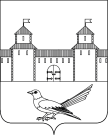 СОВЕТ ДЕПУТАТОВМУНИЦИПАЛЬНОГО ОБРАЗОВАНИЯСОРОЧИНСКИЙ ГОРОДСКОЙ ОКРУГОРЕНБУРГСКОЙ ОБЛАСТИ(III СЕССИЯ ШЕСТОГО СОЗЫВА)РЕШЕНИЕот 23 декабря 2020 года № 25Приложение к решению Совета депутатов муниципального образования Сорочинский городской округ Оренбургской областиот 23 декабря 2020 года  № 25